Гидро-ветрозащитная пленка FineTek SW.Описание материала: паропроницаемый двухслойный материал из нетканого полотна на основе полипропилена.Гидро-ветрозащитные пленки FineTek SW предназначены для защиты утеплителя от выветривания и потерь тепла при неплотной укладке некашированной волокнистой теплоизоляции (каменной ваты, стекло- волокнистых минеральных утеплителей). Пленки FineTek SW также пре- дохраняют утеплитель от влаги, проникающей из внешней среды под наружную облицовку здания. Высокая паропроницаемость гидро-ве- трозащитных пленок FineTek SW обеспечивает быстрое удаление паров воды из ограждающей конструкции. Это позволяет избежать образова- ния конденсата в утеплителе под воздействием теплого влажного воз- духа из отапливаемых помещений. FineTek SW применяется для ветроизоляции утепленных стен каркас- ной и щитовой конструкции, а также при внешнем утеплении несущих деревянных и кирпичных стен с отделкой фасадными материалами: металлическим и виниловым сайдингом, металлическими, композитны- ми, пластиковыми и алюминиевыми панелями, керамогранитом и дру- гими отделочными материалами. Гидро-ветрозащитная пленка FineTek SW имеет повышенную прочность и рекомендована к использованию в качестве ветро-защиты утеплителя в вентилируемых фасадах.ВНИМАНИЕ! При применении FineTek SW в качестве подкровельной влаго-ветроизоляции угол наклона скатов кровли должен быть не менее 35°,с обязательным устройством двойного вентзазора, при котором расстояние от пленки до верхнего слоя утеплителя должно составлять не менее 5 см. Пленка монтируется гладкой стороной наружу. При применении на крышах пленки FineTek SW кровельное покрытие следует устанавливать сразу после укладки пленки.Примеры применения гидро-ветрозащитной плёнки:Обустройство пола первого этажа.Бетонное покрытие.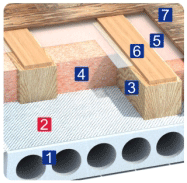 Гидро-ветрозащитная плёнка FineTek SW.Деревянные лаги.Пароизоляционная плёнка.Контррейка.Наружная обшивка.Обустройство неутеплённой плоской кровли.Плите перекрытия.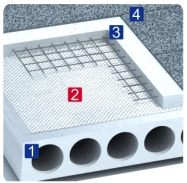 Гидро-ветрозащитная плёнка FineTek SW.Цементная стяжка.Кровельное покрытие.Обустройство деревянного перекрытия.Черновой пол.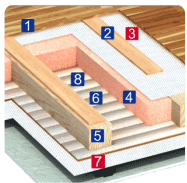 Контррейка.Плёнка FineTek SW.Утеплитель.Балки перекрытия.Черновой потолок.Плёнка FineTek SW.Потолочный отделочный материал.Применение FineTek SW в обустройстве кровли.Плите перекрытия.Гидро-ветрозащитная плёнка FineTek SW.Цементная стяжка.Кровельное покрытие.